Table of ContentsThis is the Page Title THIS A PAGE SUBTITLEThis is an intro paragraph. Erum etur, ut ea net utem evendi doluptas nisquiatur samus dolorerio. Ni vel excest, vendias explitemque volenet es accae corumquiatem eum laut estet andae nima eosandit lam voluptusaped etum ni consequia quasper epelibe aquatetur, qui ipitaqu issitaquae non cum samenditis eat.THIS IS A SECTION HEADINGUllabo. Nem que quodipsam, con paris mi, tem quodignihil id maiore, qui nullit mo te nostis ex erehenis estis et et eum alique lanis rectisci ut que ipid eictur alignis sim rerum quiatum acea in ped quae maximinus.Primary Bullet Style. Perio con es rem nullati cores et mo idit omnis volesti quae exceatioris unt as rente quis re re cor apitas dempos repro dolorum est et laut ommodit asperrum eum.Nonsequis arum eatempo reperit, qui te sit, officillab in pa dolupta sequam aut volenissim ut fugitae des estion porest, soluptiorio volorisque qui demporem qui quam conetur.Secondary Bullet Style. Ma quis magnatem eos de vernatiusam ut a cone comnitaspe consequatur, volorecus, et lacepero tem laboreiciis eatum at re peror archit audantia diti cum utempel lessitas dolende dolorrovit aliquam comnima cum nam doluptatur sinis am fugiatq uistem. Ga. Omniet as ipicidel miliquae volor simus es magnatem dolupta mendaepuda dolupta ssequatet mint dolorem verae nos cum quiae pera sit omnis eati quam es velitatur alitati doluptibus.Luptas aut officidel incias ra eos plibus esero odit aut et laborunt, aut la volest, occusam enditius modis accatib uscimin rerunda quis est lat ullatius aut voluptatem quas doluptassi bea quuntias es ellum volecum idebitatia quid quia si abo. Facimentiis que sunto is magnimu sandae nis intem volest harchil licaepe rsperesequam autatur molupta is et ipid molor seque praectatur secesti tem voles quatiun tiatio dis minitam, simint late proribus et omnim consequi ditibus rest veriatu ritias dis cum qui omnihit aut qui consedi tatium, eat.THIS IS A SECTION HEADINGNumbered Bullet Style. Xerrorepre, ut undicia veris ressendi consequis accuptatius etur rende veliquodita nobis sandeli quidem quia vel mo eat qui ut ventio. Sequae poremoditam dolut et ad modi vent quas veligenis eatur? Tur, commolendes dolupta is et ex etur re seque core si occum voluptat volut officiu ntionsequi occatur? Ent eario. Itatatus es ea di ommoloribus, aborerisqui.This is a Table StyleThis is a Callout LayoutThe TeamThe TeamThe TeamThis is a Flow Chart StyleThis is a Timeline StyleThis is an Alternative Timeline StyleTemplate GuidelinesThe PAGNY Template Use this pre-formatted document as a template to create single and multiple page documents. Additional files are not needed to use this template. If desired, save this file as a “.dotx” template file. This template requires the following fonts which are installed with all versions of MS Word: Franklin Gothic Book Franklin Gothic DemiWord settingsWork in Word’s “Print Layout” View. Select “Print Layout” from the View Menu Work with the Formatting Marks Visible to see necessary formatting symbols such as Hard/Soft Returns, Page Breaks, Table Selection Icons and Object Anchors: Select “Options” from the File Menu. Select “Display” and then “Show All Formatting Marks”. Select “OK”.To Create a New DocumentOpen and resave this file with your own filename by selecting “Save As” from the File menu.Save an unedited copy of this Template for reference in case you ever need to retrieve the original document formatting, layouts, and styles.To Edit the FooterDouble-click inside of the Footer area on any page to open it. Highlight the existing Footer text and type new text to revise it. The changes made to the Footer will be applied to all pages in the document. To close the Footer, press Escape, or double-click on an area of the page outside of the Footer. Note: The Cover (Title) Layouts do not display the Footer by design. To create and remove pages Duplicate and revise pre-formatted pages as needed. Highlight all of the page contents to select it, including the Page Break at the bottom of the page, if one exists. Then “Copy” and “Paste” the contents onto a new, blank page. To remove a page, highlight all the page contents to select it, including the Page Break if one exists, then “Cut” or press the Backspace key.To create a new, blank page in the middle of a document:Navigate to the page that will appear before the new page. If it already has a Page Break at the bottom of the page, place the cursor after the Page Break Marker and press ENTER which will position the cursor on the next page. If it does not already have a Page Break, create one by placing the cursor below all page content and pressing CTRL-ENTER. This will also position the cursor on the next page. Press ENTER again (on that next page) and create another Page Break (CTRL-ENTER). There will now be a blank page with two Paragraph Return Markers: one empty, and one containing a Page Break. Creating a Page Break will place a Paragraph Return on the following page, which is not always needed. Go to the page after the new, blank page that was just created and remove the extra Paragraph Return at the top of that page. To create page contentDuplicate and revise pre-formatted page contents as needed. Highlight the contents to select it, then “Copy” and “Paste” in a new location. Highlight and type over existing text to revise it.When pasting text from a different source, use "Paste Special / Unformatted Text" or “Keep Text Only” to prevent pasting unwanted source formatting along with the text.To Apply text StylesFrom the “Home” tab, open the Styles task pane by clicking the bottom right corner Expansion Arrow in the “Styles” section. Select “Show Preview” at the bottom of the Styles task pane. Apply a text Style by highlighting an entire line or block of text (including the Paragraph Return marker) and selecting a PAGNY Style from the Styles task pane. Use only the PAGNY Styles beginning with the “_PAG” prefix.To Change the Cover (title Page) LayoutNavigate to the first page of the document. Remove the existing Cover layout by clicking on the Table Selector Icon. This will highlight and select the entire contents of the Cover. Then press the Backspace key (not the Delete key) or “Cut” to remove both the table and its contents. 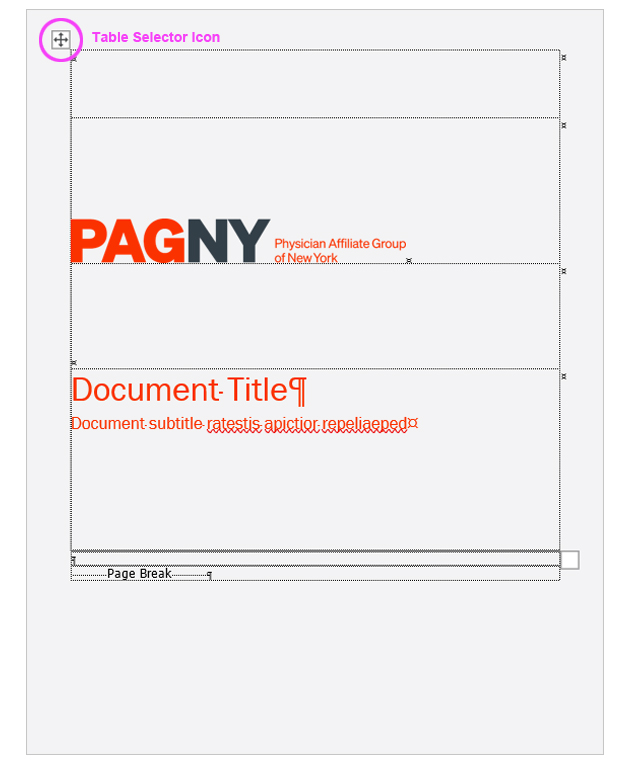 Two Paragraph Return markers will remain at the top of the page: one empty, and one containing a Page Break. Leave them there.Navigate to the desired Cover layout in the template and click on the Table Selector Icon. The contents will be highlighted to show that it is selected. Then “Copy” or “Cut”. Return to the first page and place the cursor before the first Paragraph Return marker at the top of the page. Then “Paste”. The Cover layout will now be positioned on the first page. To remove extra Cover pages, click on the Cover layout’s Table Selector Icon and press the Backspace key (not Delete) or “Cut”. Then select the remaining Paragraph Return markers and Page Brake and press Delete, Backspace or “Cut” to remove them. To position A Divider pageBegin by creating a blank page for the Divider. See “TO CREATE AND REMOVE PAGES”.Navigate to the desired Divider layout in the template and click on the Table Selector Icon. The contents will be highlighted to show that it is selected. Then “Copy” or “Cut”. Return to the blank page and place the cursor before the first Paragraph Return marker at the top of the page. Then “Paste”. The Divider layout will now be positioned on the page. To remove extra, unneeded Divider pages, click on the Divider layout’s Table Selector Icon and press the Backspace key (not Delete) or “Cut”. Then select the remaining Paragraph Return markers and Page Brake and press Delete, Backspace or “Cut” to remove them. Team page layoutsAs with the Cover and Divider layouts, the three Team page layouts are formatted using tables. To add or remove rows or columns, see “WORKING WITH TABLES”. To move a Team layout to a different location, select the table by clicking on the Table Selector Icon. Then “Cut” or “Copy” and “Paste” it to a new page or location.To remove a Team page layout entirely, select the table and “Cut” or press the Backspace key. Then select all remaining text and “Cut” or press the Delete or Backspace key. To Replace A “Team” Photo Use Photoshop or other software to adjust a picture’s size and cropping, before placing it into a document. To replace an existing image, right-click on it and select “Change Picture”. Navigate to the new picture, select it, and select “Insert”.Working with TablesTo select an entire Table:Click on the Table selection icon. Click within the Table and hover over the upper left area of the Table to locate it. The Table contents will be highlighted when it is selected. When the table is selected it can be removed or Copied and Pasted to a new location. To Add or Remove a Table Row or Column:Place your cursor within the text of the table, right-click and select either “Insert Row Above” (or “Below”), or “Insert Column to the Left” (or “to the Right”). Make additional selections from the Table “Layout” menu that appears when the cursor is placed within a table or parts of it are selected. Callout, Flow Chart and Timeline layoutsThe Callout, Flowchart and Timeline layouts are created with Word Shapes and objects which are Grouped and “Anchored” to a Paragraph Return. Click on any object to locate the object’s “Anchor” symbol. Moving or removing the Paragraph Return that an object is anchored to, will also move/remove the object. To select an object or group of objects, either click on it or the paragraph return it is anchored to. To select an individual object, it may be necessary to ungroup the objects first. Move objects by either dragging them with the mouse or by using the arrow keys.Select and type over existing text to revise it.Reformat objects using the Shape Format menu that appears when you select a Shape.Duplicate objects using “Copy” and “Paste”. Remove objects using “Cut” or the Delete or Backspace key.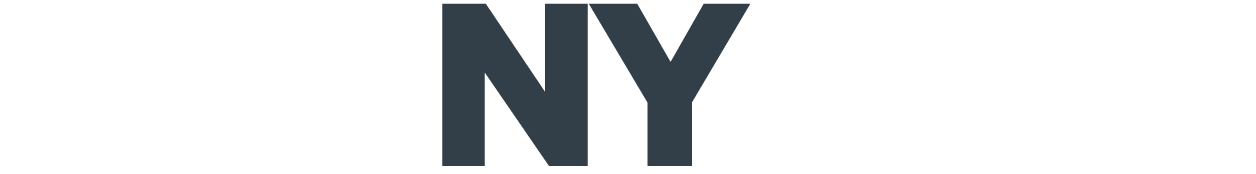 Document TitleDocument subtitle ratestis apictior repeliaeped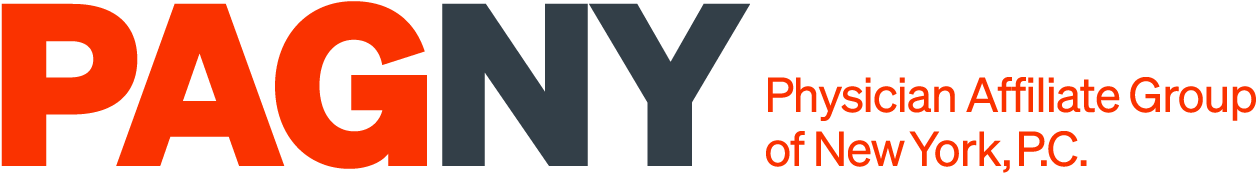 Document TitleDocument subtitle ratestis apictior repeliaeped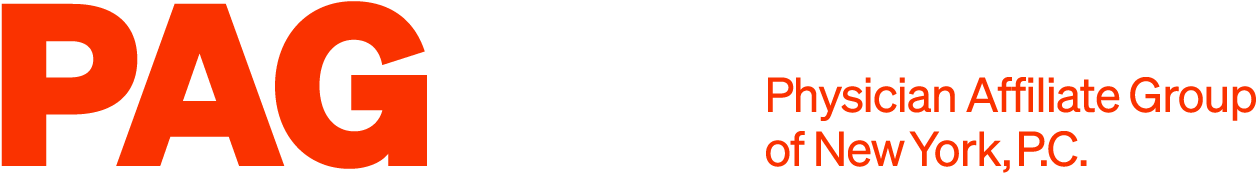 Document TitleDocument subtitle ratestis apictior repeliaepedXime sitis aut ad moluptatem ditas03Dolorest, offictat quo ea verum amusciaspe05Audamet dio. Omnimus eossi recto07Blaceptas aut etusand andaesto ipsant09Nest, explitat at di reperunt autaest maximus evelit11Velicatenet, volorro qui non enis ut incias12Nos doluptis sitis qui sint, cone santium quidunt13Excepere sitae omnitibus15Volupti orestrum fugitate explibustrum fug17Odit et auta volectotae corectur sim ipiendebis19This is an Internal Divider PageInternal divider subtitle lorem ipsum dolor sit 
amet consecteturThis is an Internal Divider PageInternal divider subtitle lorem ipsum dolor sit 
amet consectetur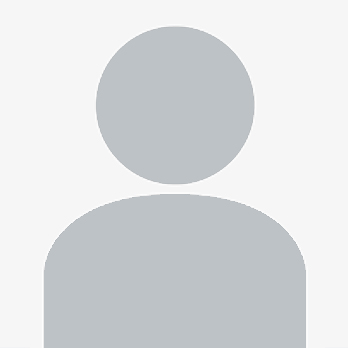 First Name Last NamePosition/TitleFirst Name Last NamePosition/TitleFirst Name Last NamePosition/TitleFirst Name Last NamePosition/TitleFirst Name Last NamePosition/TitleFirst Name Last NamePosition/TitleFirst Name Last NamePosition/TitleDoluptaturem nos quiscip suntium, ad ma sande seri blandant ditaspeles am, corpora tempore nam, solupturibus des eos re, coreped et resto quatate ped quam, corenimus adit faciae seque aped mo vent parunto modio. Uga. Nulluptat que re as iur aut aut quia dere eum que alisquiam, si si ad quos autam rem ea non platquodis autecae conse sedictur alitis eost im volorem quam, officim quam nulpa volore velest qui adit quos ent odiostinum quamFirst Name Last NamePosition/TitleDoluptaturem nos quiscip suntium, ad ma sande seri blandant ditaspeles am, corpora tempore nam, solupturibus des eos re, coreped et resto quatate ped quam, corenimus adit faciae seque aped mo vent parunto modio. Uga. Nulluptat que re as iur aut aut quia dere eum que alisquiam, si si ad quos autam rem ea non platquodis autecae conse sedictur alitis eost im volorem quam, officim quam nulpa volore velest qui adit quos ent odiostinum quamFirst Name Last NamePosition/TitleDoluptaturem nos quiscip suntium, ad ma sande seri blandant ditaspeles am, corpora tempore nam, solupturibus des eos re, coreped et resto quatate ped quam, corenimus adit faciae seque aped mo vent parunto modio. Uga. Nulluptat que re as iur aut aut quia dere eum que alisquiam, si si ad quos autam rem ea non platquodis autecae conse sedictur alitis eost im volorem quam, officim quam nulpa volore velest qui adit quos ent odiostinum quamFirst Name Last NamePosition/TitlePorporep eribusdaest excessequi cus.Hicab ipsuntion es etumque nia consequodi blam con nihit fuga. Porererum assit ex endione nobis ipid most ut ut et plabore mporia volorepta nistium volo to volupta sitatia sitibus quassunt 
et rest del inv.Eritis nobis esequae re vel magni dolecus voluptis preriti oreicilla vene aut doloris sitiste nemolo mincienist laborero bero blate eum doluptatus sa voluptatem fugitiae. Ro bearum ratur, culparum quis et omnis est explia volorectoria et poriass undant as mod estinci psapiet es sequis et quae volorer ferio. Tusaniet laborup tas doluption nimi, quid quaectasi ressi optur modiciis pre volorepuda del iment estiur? Dus aut ant.Ipsam volum volescit quia quia nustruptium faccuptatia quo et omnistio. Eve leniet imincte mporeseque volendipis etusam, ut volo iusandi omni dolupta ssimus accusam, conseque dolore quia volupta tibearitem. Liquiaes possequam velendebit velistius, si sit aut et, sin eos ratis ernaten dipita ipidebis doluptios volendis enda volupta nulpa simosam imet alicim que parunde litaqui rentis nonsed quae nimaxim aximi, accuptat rerita volum fugia et porro min est facidignihil inulpa soluptat et aborempore quidipi endisqu iaessuscim eosapelit as eosam, quatemq uatur?Occupta dolum quae pos acidi dolore simenit, a voluptatendi audi coritiorunt, volorempelit molut harchic atempernam, est, offici ius con es mosandae re doluptatquis eriatur? Idebiscit di voluptae venimaximi, omnia nimus ma non cus, si testiost, consequ odiciendit harum rent od magnihilibus voluptatus, ius enet optatur ani nimendis ea ate estiuntem ad ut in poruptium aut voluptatis res doluptae pos voloreped quissi ad ut parionsenim num que verisitios nos volut mi, untur soluptur, antur?